MINISTRY OF DEFENCE & MILITARY VETERANSNATIONAL ASSEMBLYQUESTION FOR WRITTEN REPLY2233.	Mr D Bergman (DA) to ask the Minister of Defence and Military Veterans:(1)	What is the total number of (a) A class reservists and (b) D class reservists who were in service on (i) 31 May 2012 and (ii) 31 May 2018;(2)	of the reservists who left, what is the total number who had to leave because they were not able to do firearm competency tests;(3)	what is the total number of the D class reservists who have been converted to A class between 31 May 2012 and 31 May 2018?			NW2407EREPLY:The South African National Defence Force does not have (a) A class or (b) D class reservists who were in service on (i) 31 May 2012 and (ii) 31 May 2018;The South African National Defence Force does not have A class or D class reservists who left because they were not able to do firearm competency tests.The South African National Defence Force does not have D class reservists who have been converted to A class between 31 May 2012 and 31 May 2018.Further relevant details with regards to the question are:Class A and D reservists are members who have been appointed by the National Police Commissioner to render services as a volunteer in support of the Police.Members of the National Defence Force who volunteer their service are members of the Reserve Force of the South African National Defence Force.  In the South African National Defence Force there is currently a total of 20 671 volunteers serving in the Reserve Force and are not categorised into classes.  Of these 20 671, approximately 15 000 are called-up annually to render service, including participation in peace support operations, border protection and training.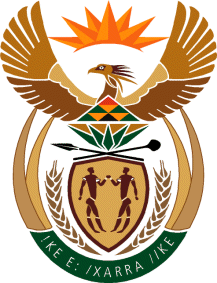 